問 診 票診察券No. 		ふりがな			年 齢		歳	ヵ月		※体 温		℃氏　　名		男  ・  女	※体 重		kg◎いつから、どんな症状がありますか？	※身 長		cm	（※受診時記入）食　欲	　ふつう　・　あまりない　・　まったくない元　気	　ふつう　・　あまりない　・　まったくない◎初めて受診する方は、以下もお書き下さい。かかった病気・治療中の病気について突発性発疹　　熱性けいれん　　水ぼうそう　　おたふくかぜ　　川崎病　アレルギー（食物、アトピー、気管支喘息、花粉症）や薬での不具合はありませんか？予防接種について　接種済みに○をつけて下さいヒ　　ブ：1 , 2 , 3 , 追加	肺炎球菌：1 , 2 , 3 , 追加	B型肝炎：1 , 2 , 34種混合：1 , 2 , 3 , 追加	ロタ( ﾘｯｸｽ､ ﾃｯｸ )：1 , 2 , ( 3 )	BCG麻しん風しん：1 , 2	水　痘：1 , 2	おたふくかぜ：1 , 2日本脳炎：1 , 2 , 追加,  2期	2種混合	パピローマ： 1 , 2 , 3 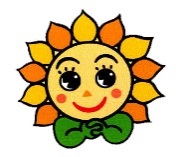 ハピネスこどもクリニック